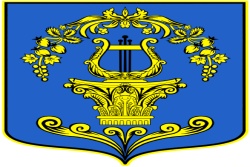 СОВЕТ ДЕПУТАТОВ МУНИЦИПАЛЬНОГО ОБРАЗОВАНИЯТАИЦКОЕ ГОРОДСКОЕ ПОСЕЛЕНИЕГАТЧИНСКОГО МУНИЦИПАЛЬНОГО РАЙОНА ЛЕНИНГРАДСКОЙ ОБЛАСТИРЕШЕНИЕОт____________  2022 года                  №                                     ПРОЕКТОб инициативе по изменению границы муниципального образования Таицкое городское поселение Гатчинского муниципального района Ленинградской области, не влекущем отнесения территорий населённых пунктов к территориям других муниципальных образованийРассмотрев проект текстового и графического описания границ муниципального образования Таицкое городское поселение Гатчинского муниципального района Ленинградской области, руководствуясь частью 4 статьи 12 Федерального закона от 06 октября 2003 года №131-ФЗ «Об общих принципах местного самоуправления в Российской Федерации», Уставом МО,совет депутатов МО Таицкое городское поселениерешил:1.Выразить согласие населения муниципального образования Таицкое городское поселение Гатчинского муниципального района Ленинградской области (далее – МО Таицкое городское поселение) на изменение границы МО Таицкое городское поселение, не влекущее отнесения территорий населённых пунктов к территориям других муниципальных образований. 2. Настоящее решение подлежит размещению на официальном сайте администрации http://www.taici.ru/и опубликованию в газете «Таицкий Вестник». 3. Решение вступает в силу с момента принятия, подлежит официальному опубликованию в газете «Таицкий вестник» и размещению на официальном сайте.Глава муниципального образования                                       Т.П. ПавловаТаицкое городское поселение